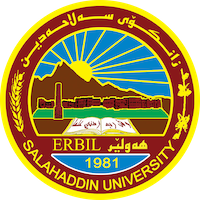 Academic Curriculum Vitae 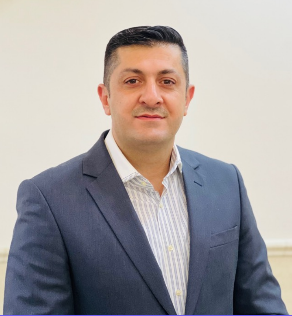 Personal Information:Full Name: Botan Jawdat AbdullahAcademic Title: Asst ProfessorEmail: botan.abdullah@su.edu.krdMobile: 009647504489915Education:Assistant Professor in Nanoscience, Salahaddin University-Erbil in Iraq, 2021. PhD. in Nanoscience, Salahaddin University-Erbil with Jilin University in Chian, 2017. MSc. in Nanotechnology, Salahaddin University-Erbil, 2007. BSc. Physics, Salahaddin University-Erbil, 2001.Employment:Assistant Professor (Full time: Apr 2021- present)Lecturer (Full time: Jun 2017- 2021)Assistant Lecturer (Full time: Mar 2007-2017)Teaching Assistant (Full time: Nov 2002- 2007) Qualifications 1- IT Tech 2- Super and server Computer.3- Operating System: MS DOS, Linux (Red Hat) and MS Windows.4- Microsoft Office:a) Word Processing: MS Word.b) Presentation: MS Power Point.c) Spread Sheet: MS Excel.d) Quantum Expresso 5- Computer Hardware.6- Material Studio Program (Abinit & CASTEP Codes).7- MathCAD Software Programming.8- MatLab Software Programming.9- Python Software Programming.10- Packet Tracer of Computer Networking.9- OptiSystem 7 Program for Optical communication Lab.11- Computer Hardware (IT Essential & A+).12- Qbasic Code.11- Internet.12- Computer Networking (CCNA).13- VMware and Others.14- Communication: GSM, PBX & Call Center.Teaching qualificationsIT qualificationsIELTS I worked for about 5 years in the computer filed as a technician (IT tech) at (RAM for Computer).I worked in the communication field for about 4 years at (Safentel for communication solution company- Sister company of KOREK Telecom) as a (Direct Manager). Teaching experience:A- Lecturing in several subjects in Physics Department-College of Science- University of Salahaddin:1- Computer and Programming – First stage Physics (10 Years).Curriculum Vitae 2021-2022 2- Computer Lab – First stage Physics (10 Years).3- Property of matter Lab First stage Physics (5 Years).4- General Physics Lab – First stage Physics (8 Years).5- General Physics Lab – First stage Chemistry (2 Years).6- General Physics Lab – First stage Biology (2 Years).7- Heat Lab – Second stage Physics (4 year).8- Electronic Lab – Third stage Physics (1 Year).9- Solid State Lab – Fourth stage Physics (4 Years).10- Networking and data communication – fourth stage/ Communication Brunch – Physics (1 Year).11- Optical Communication Lab – fourth stage/ Communication Brunch – Physics (1 Year).12- Mobile Communication Lab – fourth stage/ Communication Brunch – Physics (1 Year).13- Classical Mechanics - First Stage Physics (6 Years).14- Properties of Matter - First Stage Physics (4 Years).B- Lecturing in Network and Data Communication for third stage in ComputerDepartment-College of Science- University of Soran (2 Years).C- Assistant head of the examination committee in 2007.D- Head of the examination committee in 2019, 2020, 2021 and 2022 Courses, trainings, lab supervision, etc.,Research and publications1-Abdullah, B.J., Omar, M.S. and Jiang, Q., 2018. Size dependence of the bulk modulus of Si nanocrystals. Sādhanā, 43, pp.1-5.2- Abdullah, N.R., Abdullah, B.J., Tang, C.S. and Gudmundsson, V., 2021. Properties of BC6N monolayer derived by first-principle computation: Influences of interactions between dopant atoms on thermoelectric and optical properties. Materials Science in Semiconductor Processing, 135, p.106073.3- Abdullah, B.J., Jiang, Q. and Omar, M.S., 2016. Effects of size on mass density and its influence on mechanical and thermal properties of ZrO 2 nanoparticles in different structures. Bulletin of Materials Science, 39, pp.1295-1302.4- Abdullah, B.J., 2022. Size effect of band gap in semiconductor nanocrystals and nanostructures from density functional theory within HSE06. Materials Science in Semiconductor Processing, 137, p.106214.5- Abdullah, N.R., Abdullah, B.J. and Gudmundsson, V., 2022. High thermoelectric and optical conductivity driven by the interaction of Boron and Nitrogen dopant atoms with a 2D monolayer Beryllium Oxide. Materials Science in Semiconductor Processing, 141, p.106409.6- Qader, I.N., Abdullah, B.J., Hassan, M.A. and Mahmood, P.H., 2019. Influence of the size reduction on the thermal conductivity of bismuth nanowires. Eurasian Journal of Science & Engineering, 4(3), pp.55-65.7- Abdullah, B.J., Omar, M.S. and Jiang, Q., 2018. Size effects on cohesive energy, Debye temperature and lattice heat capacity from first-principles calculations of Sn nanoparticles. Proceedings of the National Academy of Sciences, India Section A: Physical Sciences, 88, pp.629-632.8- Qader, I.N., Abdullah, B.J. and Karim, H.H., 2017. Lattice thermal conductivity of wurtzite bulk and zinc blende Cdse nanowires and nanoplayer. Eurasian Journal of Science & Engineering, 3(1), pp.9-26.9- Abdullah, B.J., Omar, M.S., Saadi, N.S. and Jiang, Q., 2015. First-principles calculations on cohesive energy of bulk and nano Si. International Journal of Scientific & Engineering Research, 6(9), p.842.10-Abdullah, N.R., Abdullah, B.J. and Gudmundsson, V., 2022. DFT study of tunable electronic, magnetic, thermal, and optical properties of a Ga2Si6 monolayer. Solid State Sciences, 125, p.106835.11- Abdullah, B.J., Omar, M.S. and Jiang, Q.J., 2016. Grüneisen Parameter and Its Related Thermodynamic Parameters Dependence on Size of Si Nanoparticles. ZANCO Journal of Pure and Applied Sciences, 28(4), pp.126-132.12 Abdullah, N.R., Abdullah, B.J. and Gudmundsson, V., 2022. Electronic and optical properties of metallic nitride: A comparative study between the MN (M= Al, Ga, In, Tl) monolayers. Solid State Communications, 346, p.114705.13- Abdullah, N.R., Abdullah, B.J., Rashid, H.O., Tang, C.S. and Gudmundsson, V., 2022. Modulation of electronic and thermal proprieties of TaMoS2 by controlling the repulsive interaction between Ta dopant atoms. Solid State Communications, 342, p.114590.14- Qader, I.N., Abdullah, B.J. and Omar, M.S., 2020. Range determination of the influence of carrier concentration on lattice thermal conductivity for bulk Si and nanowires.15- Abdullah, N.R., Abdullah, B.J., Tang, C.S. and Gudmundsson, V., 2023. Enhanced ultraviolet absorption in BN monolayers caused by tunable buckling. Materials Science and Engineering: B, 288, p.116147.16- Abdullah, N.R., Azeez, Y.H., Abdullah, B.J., Rashid, H.O., Manolescu, A. and Gudmundsson, V., 2023. Role of planar buckling on the electronic, thermal, and optical properties of Germagraphene nanosheets. Materials Science in Semiconductor Processing, 153, p.107163.17- Abdullah, N.R., Abdullah, B.J., Rashid, H.O., Tang, C.S. and Gudmundsson, V., 2022. Study of the buckling effects on the electrical and optical properties of the group III-Nitride monolayers. Materials Science in Semiconductor Processing, 150, p.106943.18- Abdullah, N.R., Abdullah, B.J., Rshid, H.O., Tang, C.S., Manolescu, A. and Gudmundsson, V., 2022. Enhanced electronic and optical responses of nitrogen-or boron-doped BeO monolayer: First principle computation. Superlattices and Microstructures, 162, p.107102.19- Abdullah, N.R., Abdullah, B.J., Rashid, H.O. and Gudmundsson, V., 2023. Buckling effects in AlN monolayers: Shifting and enhancing optical characteristics from the UV to the near visible light range. Chemical Physics Letters, 811, p.140235.20- Abdullah, N.R., Abdullah, B.J., Azeez, Y.H., Tang, C.S. and Gudmundsson, V., 2023. Optical conductivity enhancement and thermal reduction of BN-codoped MgO nanosheet: Significant effects of BN atomic interaction. Solid State Communications, p.115218.21- Abdullah, N.R., Abdullah, B.J., Azeez, Y.H. and Gudmundsson, V., 2023. Exploring electronic, optical, and phononic properties of MgX (X= C, N, and O) monolayers using first principle calculations. Functional Materials Letters.22- Abdullah, B.J., 2023. First-Principles investigation of the thermal properties of the XO (X= Be, Mg and Sr) nanosheet.23- Omar, M.S., Abdullah, B.J., Karim, A.S. and Jalal, S.K., 2023. Specific Heat and its Related Parameters in Si Nanoparticles. Silicon, pp.1-8.24- Abdullah, B.J., Azeez, Y.H. and Abdullah, N.R., 2023. A first-principles study on electronic structure, optical and thermal properties of BeX (X= C, N and O) monolayers. Solid State Communications, p.115080.25- Abdullah, N.R., Rashid, H.O., Abdullah, B.J., Tang, C.S. and Gudmundsson, V., 2023. Planar buckling controlled optical conductivity of SiC monolayer from Deep-UV to visible light region: A first-principles study. Materials Chemistry and Physics, p.127395.26- Qader, I.N., Mamand, D.M., Rasul, H.H., Abdullah, B.J. and Omar, M.S., 2022. The Effects of Pressure and Size Parameter on the Lattice Thermal Conductivity in Multilayer Hexagonal Boron Nitride. Iranian Journal of Science and Technology, Transactions A: Science, pp.1-14.27- Abdullah, B.J., 2021. Diameter dependence of band gap of single-walled boron nitride nanotubes. Physics of the Solid State, pp.1-5.28- Abdullah, B.J. and Omar, M.S., Calculation of the Band Structure for GaAs and ZnTe Nanoparticles from the Density Functional Theory Based on LDA, GGA and HSE06.29- Qader, I.N., Abdullah, B.J., Hassan, M.A. and Mahmood, P.H., 2019. Influence of the size reduction on the thermal conductivity of bismuth nanowires. Eurasian Journal of Science & Engineering, 4(3), pp.55-65.30- Abdullah, B.J. and Omar, M.S., ICNS Conference Proceeding ICNS Conference Proceeding.31- Abdullah, B.J. and Omar, M.S., Calculation of the Band Structure for GaAs and ZnTe Nanoparticles from the Density Functional Theory Based on LDA, GGA and HSE06.32- Botan Jawdat Abdullah, Musafa Saeed Omar and Qing Jiang Density-Functional Calculations on Structural Properties of Sn Bulk andNanocrystals, ICNS Conference Proceeding.33- Abdullah, B.J., 2010 Effect of Size on Lattice Thermal Conductivity in Si and Ge Nanowires from 2K to room temperatures, Физика аэродисперсных систем.Conferences and courses attendedDozen of Conference, Symposium, Workshop, etc.Funding and academic awards Salahaddin University-ErbilProfessional Social Network Accounts:List of profile links exist at: ReserchGate, LinkedIn, Google scholar, ORCID, etc.Hobbies: Traveling, Shopping, Learning, …